ГАННІВСЬКА ЗАГАЛЬНООСВІТНЯ ШКОЛА І-ІІІ СТУПЕНІВПЕТРІВСЬКОЇ СЕЛИЩНОЇ РАДИ ОЛЕКСАНДРІЙСЬКОГО РАЙОНУКІРОВОГРАДСЬКОЇ ОБЛАСТІНАКАЗвід 25 листопада 2021 року                                                                                     № 186с. ГаннівкаПро участь у ІІ етапі регіонального Моніторингового дослідження щодоСтатусу та ролі вчителя в суспільствіВ закладах загальної середньої освітиПетрівської селищної радиНа виконання наказу  начальника відділу освіти Петрівської селищної ради Олександрійського району Кіровоградської області від 22 листопада 2021 року №168 «Про проведення ІІ етапу регіонального моніторингового дослідження щодо статусу та ролі вчителя в суспільстві в закладах загальної середньої освіти Петрівської селищної ради» та з метою підвищення престижу педагогічної  професії та утвердження високого статусу вчителя в суспільстві.НАКАЗУЮ:1.  Опрацювати в закладі інструктивно-методичні рекомендації щодо проведення            ІІ етапу регіонального моніторингового дослідження щодо статусу та ролі вчителя в суспільстві (наказ, інструктивно-методичні рекомендації, анкети для  опитування за посиланням на Google-форму https://docs.google.com/forms/d/e/1FAIpQLSeyd9rnpFBoohTNb4-p-L7uLXLj7C55Kni66THJ2WqB2YSDCA/viewform;	2. Призначити  РОБОТУ Н.А. відповідальную за проведення ІІ етапу моніторингового дослідження в закладі;	3. До 25 листопада 2021 року проконтролювати заповнення вчителями ЩУРИК Д.О.,ОСАДЧЕНКО Н.М.,КОВАЛЕНКОВОЮ С.М. Google-форми за відповідним посиланням; 4) РОБОТІ Н.А. проінформувати відділ освіти Петрівської селищної ради про заповнені анкети респондентів ІІ етапу моніторингового дослідження не пізніше 26 листопада 2021 року.	5.  Контроль за виконанням даного наказу залишаю за собою.Директор школи                                                                                 Ольга КанівецьЗ наказом ознайомлені:                                                                  Н.М.Коваленкова                                                                                                         Н.М.Осадченко                                                                                                         Н.А.Робота                                                                                                         Д.О. Щурик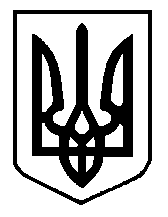 